Sakiの伝統文化体験＜過去進行形＞　　　　　　　　　　　年　　組　　番　氏名１　次の英文は、KateとSakiの会話文です。読んであとの問に答えなさい。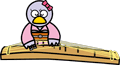 （１）下線部①instrumentの意味として、推測できるものを１つ選び、記号で答えなさい。（５点）　ア　楽譜　　　イ　楽器　　　ウ　音符　　　エ　合唱（２）本文の内容に合うように、次の質問に主語と動詞のある英語で答えなさい。（各１０点）      ① What was Saki doing at 8:30 last night?       ② Where did Saki live when she was five years old? （３） 下線部②の理由となるように、次の文に適する日本語を書きなさい。（各５点）　　・Sakiの（　　　ア　　　）が、Sakiに（　　　イ　　　）。　　・彼女の演奏が、とても（　　　ウ　　　）。 ア　　　　　　　　　　　　　　　イ ウ２　日本語に合うように、［　　］内の語句を正しい語順に並べかえて書きなさい。（各１０点） Mike: (1)［ were / what / doing / you / ］when I called you last night?  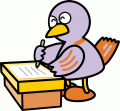       （昨晩電話したとき、何をしていたのですか？） Saki : (2) ［ then / my homework / I / doing / was / .］      （そのとき、宿題をやっていました。） （１）（２）３　次の質問に自分自身の答えを３語以上の英文で書きなさい。（各１０点）（１）Were you studying English at eight last night? （２)  What were you doing at seven this morning? ４　次の英文は、コバトンとさいたまっちのメールのやりとりです。吹き出しの内容を相手に伝える英文を書きなさい。ただし、（２）については、会話の流れに合う英文を自分で考え、３語以上の英語で書きなさい。（各１０点）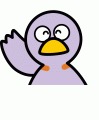 　*sooner …すぐに（１）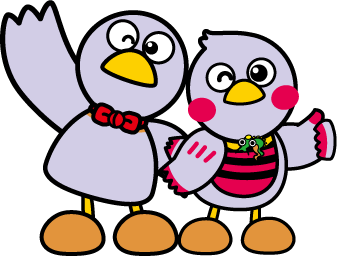 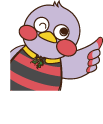 （２）